SANTA MARIA HIGH SCHOOL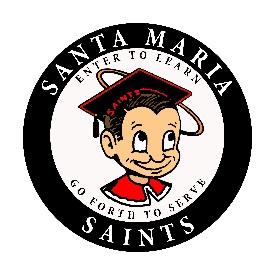 		DAILY BULLETIN     Wednesday, September 5, 2018 GENERALPicture Re-takes:  Any student or staff that has not taken a picture for the yearbook can take their picture on make-up day on Monday, September 10th from 8:30 p.m. – 3:00 p.m. in Ethel Pope. CLUBS Attention students, SOMOS is having its first meeting of the school year this Friday, Sept 7th, at lunch in room 351.  See you there!Drama Club is meeting after school TODAY in the new building room 101. Hope to see you there!If you are interested in participating in events to celebrate your indigenous culture and language, CE’ENEI is accepting new members. Meet with this club every Thursday in room 442.Key Club meeting, TODAY at lunch in room 355.  New members are welcome.  If you would like to serve your community please come check out Key Club.The Close Up Washington, DC Club will meet TODAY at lunch in room 640. Please be there if you would like to participate in our fundraiser.Join Project Teen Health's Step-tember Fitness Challenge! Aim to get 10 thousand steps in your day throughout the month of September and win prizes. This fitness challenge is tracked completely online and anyone can join. The team with the most steps at the end of the month will win a grand prize! To register and official rules click the link in our bio on Instagram @ProjectTeenHealth, through facebook.com/projectteenhealth events, swipe up on our recent snap on Snapchat @PTH-CAPSLO or sign-up in person at the Project Teen Health Office in the Health Center.SPORTS                         	   Santa Maria High School - Go, Saints!